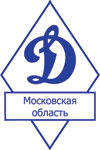 П О Л О Ж Е Н И Ео турнире по футболу среди ветеранов – «Кубок «Динамо - 2016», памяти Героя России В.А. ТиньковаЦЕЛИ И ЗАДАЧИТурнир по футболу среди ветеранов – «Кубок «Динамо - 2016», памяти Героя России В.А. Тинькова (далее – турнир) проводится с целью:- пропаганды здорового образа жизни и приобщения к систематическим занятиям физкультурой и спортом сотрудников органов безопасности и правопорядка Московской области, популяризации футбола;- повышения уровня физической подготовки и поддержания здоровья сотрудников-ветеранов;- сохранения и укрепления патриотизма;-  приумножения традиций Общества «Динамо».УЧАСТНИКИ ТУРНИРА 2.1. В турнире принимают участие сборные команды коллективов физической культуры Московской областной организации «Динамо», составленные из сотрудников-ветеранов органов безопасности и правопорядка, а также пенсионеров ГУ МВД России по Московской области и ФСБ России 1976 г.р. и старше, имеющих действующее удостоверение личности (военный билет) или пенсионное удостоверение, действующую карту члена Московской областной организации «Динамо», включенных в заявку команды, допущенных врачом к участию в соревнованиях.2.2. Сборные команды КФК образуются по административно-территориальному принципу, на основании отбора, организованному Ответственными представителями команд. Ответственные представители назначаются МОО ОГО ВФСО «Динамо».2.3. В турнире участвуют четыре сборных команды с названиями «Север», «Восток», «Юг» и «Запад», в состав которых могут быть отобраны спортсмены, соответствующие п.2.1. в следующем порядке:Команда «Север»- сотрудники-ветераны и пенсионеры органов безопасности и правопорядка следующих КФК МУ МВД, УМВД-ОМВД, подразделений ФГКУ УВО и ГИБДД:Клин, Дмитров, Сергиев-Посад, Талдом, Дубна, Солнечногорск, Мытищи, Пушкино, Щелково, Лобня, Химки, 1,2, 3, 4 батальоны и роты ДПС;Ответственный представитель: Каптилин Игорь Михайлович (Дмитров),   тел. 8-903-737-07-74.Команда «Восток»- сотрудники-ветераны и пенсионеры органов безопасности и правопорядка следующих КФК МУ МВД, УМВД-ОМВД, подразделений ФГКУ УВО и ГИБДД:Балашиха, Ногинск, Люберцы, Жуковский, Раменское, Егорьевск, Воскресенск, Шатура, Орехово-Зуево, Павловский Посад, Королев, Электросталь, 5, 6, батальоны ДПС;Ответственный представитель: Отв. Лобанов Иван Владимирович (Балашиха),   тел. 8-926-185-02-25.Команда «Юг»- сотрудники-ветераны и пенсионеры органов безопасности и правопорядка следующих КФК МУ МВД, УМВД-ОМВД, подразделений ФГКУ УВО и ГИБДД:Видное, ЦПП ГУ МВД России им. Героя России В.А.Тинькова, Подольск, Чехов, Серпухов, Домодедово, Ступино, Кашира, Протвино, Серебряные Пруды, Озеры, Зарайск, Коломна, Луховицы, 7, 8 батальоны ДПС, КФК-2 (в/ч 51952);Ответственный представитель: Никитин Сергей Владимирович (Зарайск),   тел. 8-903-211-94-77.Команда «Запад»- сотрудники-ветераны и пенсионеры органов безопасности и правопорядка следующих КФК МУ МВД, УМВД-ОМВД, подразделений ФГКУ УВО и ГИБДД:Красногорск, Наро-Фоминск, Одинцово, «Власиха», Можайск, Руза, Истра, Волоколамск, Шаховская, Лотошино, 9, 10, 11, 12 батальоны и роты ДПС, ЦПП ГИБДД (пос. Теряево), МОФ МУ МВД России, ГПИ ФСБ России;Ответственный представитель: Кузин Андрей Васильевич (Одинцово),   тел. 8-905-779-35-59.2.4. Заявленный состав команд – не более 16 человек.2.5. Ответственные представители организуют отбор спортсменов в сборные команды до 30 августа 2016 г. и отсылают предварительную пофамильную заявку через сайт Организатора – www.mosobldynamo.ru.Допускается расхождение состава команд в предварительной заявке и официальной, поданной на мандатной комиссии.   МЕСТО, ВРЕМЯ И СИСТЕМА ПРОВЕДЕНИЯ ТУРНИРА, ОПРЕДЕЛЕНИЕ ПОБЕДИТЕЛЕЙ3.1. Турнир проводится 13 сентября 2016 г. на стадионе МАУ СОК«Яхрома» (Дмитровский район) на естественном травяном покрытии3.2. Начало работы мандатной комиссии и жеребьевка – 10.00Разминка – с 10.00 до 10.45Торжественное открытие – 11.00.Начало игр – 11.153.3. Турнир проводится по «олимпийской системе» и включает в себя – полуфиналы, матч за третье место и финал.Полуфинальные пары определяются жеребьевкой на мандатной комиссии. 3.4. Игры проводятся на ½ футбольного поля по правилам футбола FIFA со следующими изменениями:- состав команды в поле – 7 полевых игроков и 1 вратарь;- размер ворот – 2м  х 5м;- уменьшенные размеры штрафной и вратарской площадок;- пробитие пенальти с 9-метровой отметки;- неограниченное количество замен, в том числе и «обратных»;- неприменение правила «вне игры»;- время игры в полуфиналах – 2 тайма по 20 мин, с пятиминутным перерывом, в финале и матче за 3 место – 2 тайма по 25 мин. с 10 минутным перерывом:- игры обслуживаются одним судьей в поле.3.5. При ничейных результатах победитель определяется в серии пенальти из 3 ударов, далее – до первого промаха.3.6. Полуфиналы проводятся параллельно на двух полях. Финал и матч за третье место – раздельно на одном поле.3.7. Турнир обслуживает независимая бригада арбитров.НАГРАЖДЕНИЕ ПОБЕДИТЕЛЕЙ4.1.  Победители и призеры турнира награждаются Кубками, дипломами и медалями.4.2. Организатор оставляет за собой право учреждения дополнительных призов.5. ОРГАНИЗАТОРЫ5.1. Организатором турнира является Совет ветеранов МОО ОГО ВФСО «Динамо», ЦПП ГУ МВД России по Московской области им. Героя России В.А. Тинькова, ОПП УРЛС ГУ МВД России по Московской области.5.2. Официальным адресом организатора является:Московская  областная  организация  ОГО  ВФСО «Динамо»                                                    г. Москва, ул. Лесная, д. 6.                                                                                                                         тел.  (495) 775-54-54, доб. 10386;- тел. для справок: +7-903-591-10-88,   +7-916-808-48-32.                                                                                                               -  интернет-ресурс: www.mosobldynamo.ru                                                                                                    -  электронная почта: mosobldynamo@mosobldynamo.ruМосковская областная организация ОГО ВФСО «Динамо»ЦПП ГУ МВД России им. Героя России В.А. ТиньковаОтдел профессиональной подготовки УРЛС ГУ МВД России